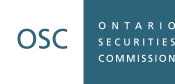 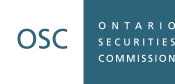 * RequiredPlease provide your name. *What is the name of your firm or company, if applicable?What is your role in the capital markets? * RegistrantIssuerOther: ______________Do you have any general comments on the topic of regulatory burden reduction related to securities regulation? If so, please enter only the legislative reference for your suggestions in the box below (for example 31-103 1.1)Please use the space below to provide your general comments.Are there operational or procedural changes that would make market participants' day-to-day interaction with the OSC easier or less costly?  If so, please enter only the legislative reference for your suggestions in the box below.Please use the space below to provide your suggestions for operational or procedural changes.Are there ways in which we can provide greater certainty regarding regulatory requirements or outcomes to market participants?  If so, please enter only the legislative reference for your suggestions in the box below.Please use the space below to provide your suggestions regarding how the OSC could provide greater certainty regarding regulatory requirements or outcomes.Are there forms and filings that issuers, registrants or other market participants are required to submit that should be streamlined or required less frequently?  If so, please enter only the legislative reference for your suggestions in the box below.Please use the space below to provide your suggestions regarding forms and filings.Are there particular filings with the OSC that are unnecessary or unduly burdensome? If so, please enter only the legislative reference for your suggestions in the box below.Please use the space below to provide your comments regarding burdensome filings.Is there information that the OSC provides to market participants that could be provided more efficiently?Are there requirements under the OSC rules that are inconsistent with the rules of other jurisdictions and that could be harmonized?  If so, please enter only the legislative reference for your suggestions in the box below.Please use the space below to provide your comments and suggestions around harmonization of rules.Are there specific requirements that no longer serve a valid purpose?  If so, please enter only the legislative reference for your suggestions in the box below.Please use the space below to provide your comments and suggestions around requirements that may no longer serve a valid purpose.Are there ways to enhance and improve how investors experience disclosure provided: (i) before they invest; (ii) as part of ongoing public disclosure; and (iii) by registrants?Please use the space below to provide your suggestions for modernizing information provided to investors because of regulatory requirements. For example, specific areas where we could promote the use of plain language?Do you have any other comments for the OSC Burden Reduction Task Force?If you don't have enough space for your response to any question above, please use the space below to continue your comments. Please indicate which question these comments relate to.As part of its consultation, the OSC will hold a roundtable on March 27, 2019 to discuss suggestions received during the comment period. Are you interested in speaking at the roundtable?YesNoIf yes, please provide your name and contact information. This information is for OSC internal use only.Please enter the following in the space below: - your first and last name - firm or company name, if applicable - e-mail address - telephone numberEnter your answerEnter your answerEnter your answerEnter your answerEnter your answerEnter your answerEnter your answerEnter your answerEnter your answerEnter your answerEnter your answerEnter your answerEnter your answerEnter your answerEnter your answerEnter your answerEnter your answerEnter your answerEnter your answerEnter your answerEnter your answerEnter your answer